Зарегистрировано в Госслужбе ЧР по делам юстиции 31 мая 2022 г. N 7726МИНИСТЕРСТВО ФИЗИЧЕСКОЙ КУЛЬТУРЫ И СПОРТАЧУВАШСКОЙ РЕСПУБЛИКИПРИКАЗот 5 мая 2022 г. N 261ОБ УТВЕРЖДЕНИИ АДМИНИСТРАТИВНОГО РЕГЛАМЕНТАМИНИСТЕРСТВА ФИЗИЧЕСКОЙ КУЛЬТУРЫ И СПОРТАЧУВАШСКОЙ РЕСПУБЛИКИ ПО ПРЕДОСТАВЛЕНИЮ ГОСУДАРСТВЕННОЙУСЛУГИ "ОСУЩЕСТВЛЯЕТ ОЦЕНКУ КАЧЕСТВА ОКАЗАНИЯ ОБЩЕСТВЕННОПОЛЕЗНЫХ УСЛУГ СОЦИАЛЬНО ОРИЕНТИРОВАННЫМИ НЕКОММЕРЧЕСКИМИОРГАНИЗАЦИЯМИ В СООТВЕТСТВИИ С КОМПЕТЕНЦИЕЙ МИНИСТЕРСТВАФИЗИЧЕСКОЙ КУЛЬТУРЫ И СПОРТА ЧУВАШСКОЙ РЕСПУБЛИКИ"В соответствии с Федеральным законом от 27 июля 2010 г. N 210-ФЗ "Об организации предоставления государственных и муниципальных услуг", постановлением Кабинета Министров Чувашской Республики от 8 декабря 2021 г. N 645 "Об утверждении Порядка разработки и утверждения административных регламентов предоставления государственных услуг в Чувашской Республике" приказываю:1. Утвердить прилагаемый Административный регламент Министерства физической культуры и спорта Чувашской Республики по предоставлению государственной услуги "Осуществляет оценку качества оказания общественно полезных услуг социально ориентированными некоммерческими организациями в соответствии с компетенцией Министерства физической культуры и спорта Чувашской Республики".2. Признать утратившими силу:приказ Министерства физической культуры и спорта Чувашской Республики от 15 января 2020 г. N 6 "Об утверждении Административного регламента Министерства физической культуры и спорта Чувашской Республики по предоставлению государственной услуги "Осуществляет оценку качества оказания общественно полезных услуг социально ориентированными некоммерческими организациями в соответствии с компетенцией Министерства физической культуры и спорта Чувашской Республики" (зарегистрирован в Министерстве юстиции и имущественных отношений Чувашской Республики 4 февраля 2020 г., регистрационный N 5771);приказ Министерства физической культуры и спорта Чувашской Республики от 24 февраля 2021 г. N 76 "О внесении изменений в приказ Министерства физической культуры и спорта Чувашской Республики от 15 января 2020 г. N 6" (зарегистрирован в Государственной службе Чувашской Республики по делам юстиции 22 марта 2021 г., регистрационный N 6869).3. Контроль за исполнением настоящего приказа возложить на заместителя министра физической культуры и спорта Чувашской Республики, курирующего предоставление соответствующей государственной услуги.4. Настоящий приказ вступает в силу через десять дней после дня его официального опубликования.МинистрВ.В.ПЕТРОВУтвержденприказомМинистерства физическойкультуры и спортаЧувашской Республикиот 05.05.2022 N 261АДМИНИСТРАТИВНЫЙ РЕГЛАМЕНТМИНИСТЕРСТВА ФИЗИЧЕСКОЙ КУЛЬТУРЫ И СПОРТАЧУВАШСКОЙ РЕСПУБЛИКИ ПО ПРЕДОСТАВЛЕНИЮ ГОСУДАРСТВЕННОЙУСЛУГИ "ОСУЩЕСТВЛЯЕТ ОЦЕНКУ КАЧЕСТВА ОКАЗАНИЯ ОБЩЕСТВЕННОПОЛЕЗНЫХ УСЛУГ СОЦИАЛЬНО ОРИЕНТИРОВАННЫМИ НЕКОММЕРЧЕСКИМИОРГАНИЗАЦИЯМИ В СООТВЕТСТВИИ С КОМПЕТЕНЦИЕЙ МИНИСТЕРСТВАФИЗИЧЕСКОЙ КУЛЬТУРЫ И СПОРТА ЧУВАШСКОЙ РЕСПУБЛИКИ"I. Общие положения1.1. Предмет регулирования административного регламентаАдминистративный регламент Министерства физической культуры и спорта Чувашской Республики по предоставлению государственной услуги "Осуществляет оценку качества оказания общественно полезных услуг социально ориентированными некоммерческими организациями в соответствии с компетенцией Министерства физической культуры и спорта Чувашской Республики" (далее соответственно - Административный регламент, оценка качества) регулирует процедуру предоставления государственной услуги, определяет сроки и последовательность действий (административных процедур) Министерства физической культуры и спорта Чувашской Республики (далее также - Министерство) при предоставлении государственной услуги.1.2. Круг заявителей1.2.1. Заявителями являются заинтересованные в оценке качества оказания общественно полезных услуг социально ориентированные некоммерческие организации, оказывающие следующие услуги на территории Чувашской Республики (далее также - заявители, организация):спортивная подготовка по спорту глухих;спортивная подготовка по спорту лиц с интеллектуальными нарушениями;спортивная подготовка по спорту лиц с поражением опорно-двигательного аппарата;спортивная подготовка по спорту слепых;спортивная подготовка по футболу лиц с заболеванием церебральным параличом;пропаганда физической культуры, спорта и здорового образа жизни;проведение занятий физкультурно-спортивной направленности по месту проживания граждан;организация и проведение официальных спортивных мероприятий;участие в организации официальных спортивных мероприятий;организация и проведение официальных физкультурных (физкультурно-оздоровительных) мероприятий;обеспечение доступа к спортивным объектам;организация развития национальных видов спорта;организация и проведение физкультурных и спортивных мероприятий в рамках Всероссийского физкультурно-спортивного комплекса "Готов к труду и обороне" (далее - ГТО) (за исключением тестирования выполнения нормативов испытаний комплекса ГТО);организация и проведение мероприятий по военно-прикладным видам спорта;организация и проведение мероприятий по служебно-прикладным видам спорта;организация и проведение всероссийских смотров физической подготовки граждан допризывного и призывного возраста к военной службе;организация и проведение спортивно-оздоровительной работы по развитию физической культуры и спорта среди различных групп населения;организация и обеспечение экспериментальной и инновационной деятельности в области физической культуры и спорта.1.2.2. Заявители, указанные в пункте 1.2.1 настоящего подраздела, запрос о предоставлении государственной услуги могут направить в Министерство почтовым отправлением с описью вложения, представить непосредственно, направить в форме электронного документа, подписанного электронной подписью, с использованием информационно-телекоммуникационных сетей общего пользования, в том числе информационно-телекоммуникационной сети "Интернет", включая федеральную государственную информационную систему "Единый портал государственных и муниципальных услуг (функций)".(п. 1.2.2 в ред. Приказа Минспорта ЧР от 23.09.2022 N 464)1.2.3. С заявлением о выдаче заключения о соответствии качества оказываемых социально ориентированной некоммерческой организацией общественно полезных услуг установленным критериям (далее также - заявление о выдаче заключения, заявление) вправе обратиться представитель заявителя, действующий в силу полномочий, основанных на оформленной в установленном законодательством Российской Федерации порядке доверенности.1.3. Требование предоставления заявителю государственной услуги в соответствии с вариантом предоставления государственной услуги, соответствующим признакам заявителя, определенным в результате анкетирования, проводимого Министерством (далее - профилирование), а также результата, за предоставлением которого обратился заявительГосударственная услуга, а также результат, за предоставлением которого обратился заявитель (далее также - результат услуги), должны быть предоставлены заявителю в соответствии с вариантом предоставления государственной услуги (далее - вариант).Вариант, в соответствии с которым заявителю будут предоставлены государственная услуга и результат услуги, определяется в соответствии с настоящим Административным регламентом, исходя из признаков заявителя и показателей таких признаков.II. Стандарт предоставления государственной услуги2.1. Наименование государственной услугиГосударственная услуга "Осуществляет оценку качества оказания общественно полезных услуг социально ориентированными некоммерческими организациями в соответствии с компетенцией Министерства физической культуры и спорта Чувашской Республики".2.2. Наименование органа исполнительной власти Чувашской Республики, предоставляющего государственную услугуГосударственная услуга предоставляется Министерством физической культуры и спорта Чувашской Республики и осуществляется через структурное подразделение в сфере спортивно-учебной работы, физической культуры и спорта Министерства.Возможность подачи запроса о предоставлении государственной услуги в многофункциональный центр предоставления государственных и муниципальных услуг не предусмотрена.2.3. Результат предоставления государственной услуги2.3.1. Результатом предоставления государственной услуги является:- выдача заключения о соответствии качества оказываемых социально ориентированной некоммерческой организацией общественно полезных услуг установленным критериям (далее также - заключение) по форме согласно приложению N 2 к Правилам принятия решения о признании социально ориентированной некоммерческой организации исполнителем общественно полезных услуг, утвержденным постановлением Правительства Российской Федерации от 26 января 2017 г. N 89 "О реестре некоммерческих организаций - исполнителей общественно полезных услуг";- направление мотивированного уведомления об отказе в выдаче заключения заявителю (далее также - отказ в выдаче заключения).2.3.2. Документом, содержащим решение о предоставлении государственной услуги, на основании которого заявителю предоставляется результат услуги, является заключение о соответствии качества оказываемых социально ориентированной некоммерческой организацией общественно полезных услуг установленным критериям или мотивированное уведомление об отказе в выдаче заключения (далее - документ, содержащий результат).Документ, содержащий результат, содержит следующие сведения:- дата принятия решения;- номер документа;- наименование органа, принявшего решение;- принятое решение.Получение результата предоставления государственной услуги заявителем осуществляется посредством направления сообщений по электронной почте.2.4. Срок предоставления государственной услуги2.4.1. Предоставление государственной услуги осуществляется в течение 10 рабочих дней со дня поступления заявления организации о выдаче заключения и документов, предусмотренных подразделом 2.6 раздела II настоящего Административного регламента.Срок принятия решения о выдаче заключения либо направления мотивированного уведомления об отказе в выдаче заключения может быть продлен, но не более чем на 5 рабочих дней, в случае направления запросов в порядке межведомственного информационного взаимодействия, с уведомлением организации о продлении срока предоставления государственной услуги в течение 5 рабочих дней со дня поступления заявления организации о выдаче заключения.Заключение либо мотивированное уведомление об отказе в выдаче заключения направляется организации в течение 3 рабочих дней со дня принятия соответствующего решения.В случае если организация включена в реестр поставщиков социальных услуг по соответствующей общественно полезной услуге, продление срока принятия решения о выдаче заключения либо об отказе в выдаче заключения не допускается.2.4.2. В случае поступления в Министерство заявления о выдаче заключения, к компетенции которого оценка качества оказания конкретной общественно полезной услуги не отнесена, Министерство в течение 5 рабочих дней со дня поступления заявления направляет его по принадлежности в заинтересованный орган, осуществляющий оценку качества оказания этой общественно полезной услуги, предусмотренный приложением N 3 к Правилам принятия решения о признании социально ориентированной некоммерческой организации исполнителем общественно полезных услуг, утвержденным постановлением Правительства Российской Федерации от 26 января 2017 г. N 89 "О реестре некоммерческих организаций - исполнителей общественно полезных услуг", с уведомлением заявителя о переадресации документов.2.5. Правовые основания для предоставления государственной услугиПеречень нормативных правовых актов, регулирующих предоставление государственной услуги, а также информация о порядке досудебного (внесудебного) обжалования решений и действий (бездействия) Министерства, его должностных лиц, государственных гражданских служащих Чувашской Республики, замещающих должности государственной гражданской службы Чувашской Республики в Министерстве, работников, размещается на официальном сайте Министерства в информационно-телекоммуникационной сети "Интернет", в федеральной государственной информационной системе "Федеральный реестр государственных и муниципальных услуг (функций)" (далее - Федеральный реестр государственных и муниципальных услуг), в федеральной государственной информационной системе "Единый портал государственных и муниципальных услуг (функций)" (далее - Единый портал государственных и муниципальных услуг).2.6. Исчерпывающий перечень документов, необходимых для предоставления государственной услуги2.6.1. Для предоставления государственной услуги заявитель должен представить в Министерство заявление о выдаче заключения по форме согласно приложению N 1 к настоящему Административному регламенту.2.6.2. Для получения заключения заявитель (за исключением заявителей, включенных в реестр поставщиков социальных услуг по соответствующей общественно полезной услуге) вправе по собственной инициативе представить:- информацию об отсутствии организации в реестре недобросовестных поставщиков (подрядчиков, исполнителей) по результатам оказания услуги в рамках исполнения контрактов, заключенных в соответствии с Федеральным законом от 5 апреля 2013 г. N 44-ФЗ "О контрактной системе в сфере закупок товаров, работ, услуг для обеспечения государственных и муниципальных нужд" (далее - Федеральный закон N 44-ФЗ) в течение двух лет, предшествующих подаче заявления о выдаче заключения о соответствии качества оказываемых организацией общественно полезных услуг установленным критериям;- документы, обосновывающие соответствие оказываемых организацией услуг установленным критериям оценки качества оказания общественно полезных услуг (справки, характеристики, экспертные заключения, заключения общественных советов при заинтересованных органах и другие);- дипломы и благодарственные письма.В случае если организация включена в реестр поставщиков социальных услуг по соответствующей общественно полезной услуге, представление дополнительных документов, обосновывающих соответствие оказываемых организацией услуг установленным критериям оценки качества оказания общественно полезных услуг, не требуется.2.6.3. В день поступления заявления Министерство с использованием единой системы межведомственного электронного взаимодействия направляет в Управление Федеральной налоговой службы по Чувашской Республике (далее - УФНС России по Чувашской Республике) запрос с целью получения выписки из Единого государственного реестра юридических лиц.Заявитель вправе представить самостоятельно по собственной инициативе сведения, подтверждающие факт внесения сведений о заявителе в Единый государственный реестр юридических лиц. Непредставление заявителем указанных сведений не является основанием для отказа заявителю в предоставлении государственной услуги.2.6.4. При обращении с заявлением представителя заявителя представляется документ, подтверждающий его полномочия.2.6.5. Обработка персональных данных граждан осуществляется в соответствии с Федеральным законом от 27 июля 2006 г. N 152-ФЗ "О персональных данных" (далее - Федеральный закон N 152-ФЗ) и другими нормативными правовыми актами Российской Федерации, определяющими случаи и особенности обработки персональных данных. В соответствии с Федеральным законом N 152-ФЗ граждане дают согласие на обработку своих персональных данных.2.7. Исчерпывающий перечень оснований для отказа в приеме документов, необходимых для предоставления государственной услугиОснованиями для отказа в приеме к рассмотрению документов, необходимых для предоставления государственной услуги, являются:- подача заявления и документов заявителями, не указанными в пункте 1.2 раздела I настоящего Административного регламента;- выявление несоблюдения установленных статьей 11 Федерального закона от 6 апреля 2011 г. N 63-ФЗ "Об электронной подписи" условий признания действительности квалифицированной электронной подписи.2.8. Исчерпывающий перечень оснований для приостановления предоставления государственной услуги или отказа в предоставлении государственной услуги2.8.1. Основания для приостановления предоставления государственной услуги законодательством Российской Федерации и законодательством Чувашской Республики не предусмотрены.2.8.2. Основаниями для отказа в предоставлении государственной услуги (отказа в выдаче организации заключения) являются:а) несоответствие общественно полезной услуги установленным нормативными правовыми актами Российской Федерации требованиям к ее содержанию (объем, сроки, качество предоставления);б) отсутствие у лиц, непосредственно задействованных в исполнении общественно полезной услуги (в том числе работников организации и работников, привлеченных по договорам гражданско-правового характера), необходимой квалификации (в том числе профессионального образования, опыта работы в соответствующей сфере), недостаточность количества лиц, у которых есть необходимая квалификация;в) наличие в течение 2 лет, предшествующих выдаче заключения, жалоб на действия (бездействие) и (или) решения организации, связанных с оказанием ею общественно полезных услуг, признанных обоснованными судом, органами государственного контроля (надзора) и муниципального надзора, иными государственными органами в соответствии с их компетенцией;г) несоответствие уровня открытости и доступности информации об организации установленным нормативными правовыми актами Российской Федерации требованиям (при их наличии);д) наличие в течение 2 лет, предшествующих выдаче заключения, информации об организации в реестре недобросовестных поставщиков (подрядчиков, исполнителей) по результатам оказания услуги в рамках исполнения контрактов, заключенных в соответствии с Федеральным законом N 44-ФЗ;е) представление документов, содержащих недостоверные сведения, либо документов, оформленных в ненадлежащем порядке.2.9. Размер платы, взимаемой с заявителя при предоставлении государственной услуги, и способы ее взиманияЗа предоставление государственной услуги плата не взимается.2.10. Максимальный срок ожидания в очереди при подаче заявителем запроса о предоставлении государственной услуги и при получении результата предоставления государственной услугиВремя ожидания в очереди при подаче заявления о предоставлении государственной услуги и при получении результата предоставления государственной услуги не должно превышать 15 минут на одного заявителя.2.11. Срок регистрации запроса заявителя о предоставлении государственной услугиЗаявление подлежит обязательной регистрации в течение 15 минут с момента поступления.2.12. Требования к помещениям, в которых предоставляется государственная услугаВ местах предоставления государственной услуги предусматривается оборудование парковочных мест, создание условий для обслуживания маломобильных групп населения, в том числе оборудование пандусов, наличие удобной офисной мебели.Для заявителей должно быть обеспечено удобство с точки зрения пешеходной доступности от остановок общественного транспорта до помещения, в котором предоставляется государственная услуга (не более 10 минут пешком).На территории, прилегающей к месторасположению Министерства, оборудуются места для парковки автотранспортных средств. Доступ заявителей к парковочным местам является бесплатным.На здании рядом со входом должна быть размещена информационная табличка (вывеска), содержащая следующую информацию:наименование;место нахождения и юридический адрес;номера телефонов для справок.Помещение для приема заявителей оборудуется противопожарной системой и средствами пожаротушения, системой оповещения о возникновении чрезвычайной ситуации. Вход и выход из помещений оборудуются соответствующими указателями.Зал ожидания и приема заявителей в части объемно-планировочных и конструктивных решений, освещения, пожарной безопасности, инженерного оборудования должен соответствовать требованиям нормативных документов, действующих на территории Российской Федерации.Вход в помещение должен обеспечивать свободный доступ заявителей, быть оборудован удобной лестницей с поручнями, широкими проходами, а также пандусами для передвижения кресел-колясок.Помещения для приема заявителей должны соответствовать комфортным условиям заявителей (в том числе для лиц с ограниченными возможностями) и оптимальным условиям работы сотрудников уполномоченного подразделения с заявителями.В помещениях, в которых предоставляется государственная услуга, создаются условия для инвалидов в соответствии с законодательством Российской Федерации о социальной защите инвалидов. Оборудование указанных помещений должно обеспечивать возможность реализации прав инвалидов на предоставление государственной услуги.Помещения для предоставления государственной услуги снабжаются соответствующими табличками с указанием номера кабинета, названия уполномоченного подразделения, фамилий, имен, отчеств (последнее - при наличии), должностей должностных лиц уполномоченного подразделения, предоставляющих государственную услугу. Каждое помещение для предоставления государственной услуги оснащается компьютером, телефоном, принтером.Для ожидания приема заявителям отводятся места, оборудованные стульями.Для свободного получения информации о фамилиях, именах, отчествах (последнее - при наличии) и должностях специалистов уполномоченного подразделения, предоставляющих государственную услугу, указанные специалисты обеспечиваются личными нагрудными идентификационными карточками с указанием фамилии, имени, отчества (последнее - при наличии) и должности, крепящимися с помощью зажимов к одежде, либо настольными табличками аналогичного содержания.Специалист уполномоченного подразделения, предоставляющий государственную услугу, обязан предложить заявителю воспользоваться стулом, находящимся рядом с рабочим местом данного специалиста. Специалисты уполномоченного подразделения при оказании государственной услуги оказывают помощь инвалидам в преодолении барьеров, мешающих получению государственной услуги наравне с другими лицами, в том числе осуществляют сопровождение инвалидов к месту оказания государственной услуги.В соответствии с законодательством Российской Федерации о социальной защите инвалидов инвалидам обеспечиваются:условия для беспрепятственного доступа в помещение Министерства и к предоставляемой в нем государственной услуге;возможность самостоятельного передвижения по территории, на которой расположено помещение Министерства, входа в помещение Министерства и выхода из него, посадки в транспортное средство и высадки из него, в том числе с использованием кресла-коляски;сопровождение инвалидов, имеющих стойкие расстройства функции зрения и самостоятельного передвижения, и оказание им помощи в помещении Министерства;надлежащее размещение оборудования и носителей информации, необходимых для обеспечения беспрепятственного доступа инвалидов в помещение Министерства и к государственной услуге с учетом ограничений их жизнедеятельности;дублирование необходимой для инвалидов звуковой и зрительной информации, а также надписей, знаков и иной текстовой и графической информации знаками, выполненными рельефно-точечным шрифтом Брайля, допуск сурдопереводчика и тифлосурдопереводчика;допуск в помещение Министерства собаки-проводника при наличии документа, подтверждающего ее специальное обучение и выдаваемого по форме и в порядке, которые определяются федеральным органом исполнительной власти, осуществляющим функции по выработке и реализации государственной политики и нормативно-правовому регулированию в сфере социальной защиты населения;оказание работниками Министерства, предоставляющими государственную услугу, помощи инвалидам в преодолении барьеров, мешающих получению ими государственной услуги, наравне с другими лицами.В случае невозможности полностью приспособить помещение Министерства с учетом потребностей инвалидов в соответствии со статьей 15 Федерального закона от 24 ноября 1995 г. N 181-ФЗ "О социальной защите инвалидов в Российской Федерации" должны приниматься меры для обеспечения доступа инвалидов к месту предоставления государственной услуги либо, когда это возможно, обеспечить ее предоставление по месту жительства инвалида или в дистанционном режиме.Информационные стенды с образцами заполнения запроса о предоставлении государственной услуги и перечнем документов, необходимых для предоставления государственной услуги, находятся в помещениях для предоставления государственной услуги.(абзац введен Приказом Минспорта ЧР от 23.09.2022 N 464)2.13. Показатели доступности и качества государственной услугиПоказателями доступности и качества оказания государственной услуги являются:1) удовлетворенность заявителей качеством государственной услуги;2) доступность государственной услуги;3) доступность информации о государственной услуге;4) доступность электронных форм документов, необходимых для предоставления государственной услуги;5) соблюдение сроков предоставления государственной услуги;6) предоставление государственной услуги в соответствии с вариантом предоставления государственной услуги;7) отсутствие обоснованных жалоб со стороны заявителей по результатам предоставления государственной услуги.Основными требованиями к качеству предоставления государственной услуги являются:1) достоверность представляемой заявителям информации о ходе предоставления государственной услуги;2) наглядность форм представляемой информации об административных процедурах;3) удобство и доступность получения информации заявителями о порядке предоставления государственной услуги.2.14. Иные требования к предоставлению государственной услугиПри предоставлении государственной услуги оказание иных услуг, необходимых и обязательных для предоставления государственной услуги, не предусмотрено.Информирование о государственной услуге осуществляется через Единый портал государственных и муниципальных услуг.Предоставление государственной услуги по экстерриториальному принципу не предусмотрено.III. Состав, последовательность и срокивыполнения административных процедур3.1. Перечень вариантов предоставления государственной услуги.Варианты предоставления государственной услуги:1. Принятие решения о выдаче заключения о соответствии качества оказываемых социально ориентированной некоммерческой организацией общественно полезных услуг установленным критериям.2. Исправление допущенных опечаток и ошибок в выданных в результате предоставления государственной услуги документах, выдача дубликата документа, выданного по результатам предоставления государственной услуги.3.2. Профилирование заявителяВариант предоставления государственной услуги определяется путем анкетирования заявителя в Министерстве.На основании ответов заявителя на вопросы анкетирования определяется вариант предоставления государственной услуги.Перечень признаков заявителей приведен в приложении N 2 к настоящему Административному регламенту.3.3. Вариант 1. Принятие решения о выдаче заключения о соответствии качества оказываемых социально ориентированной некоммерческой организацией общественно полезных услуг установленным критериям3.3.1. Максимальный срок предоставления государственной услуги в соответствии с вариантом составляет 15 рабочих дней со дня поступления в Министерство заявления организации о выдаче заключения.3.3.2. Результатом предоставления государственной услуги является выдача заключения о соответствии качества оказываемых социально ориентированной некоммерческой организацией общественно полезных услуг установленным критериям.3.3.3. Исчерпывающий перечень оснований для отказа в предоставлении государственной услуги:а) несоответствие общественно полезной услуги установленным нормативными правовыми актами Российской Федерации требованиям к ее содержанию (объем, сроки, качество предоставления);б) отсутствие у лиц, непосредственно задействованных в исполнении общественно полезной услуги (в том числе работников организации и работников, привлеченных по договорам гражданско-правового характера), необходимой квалификации (в том числе профессионального образования, опыта работы в соответствующей сфере), недостаточность количества лиц, у которых есть необходимая квалификация;в) наличие в течение 2 лет, предшествующих выдаче заключения, жалоб на действия (бездействие) и (или) решения организации, связанных с оказанием ею общественно полезных услуг, признанных обоснованными судом, органами государственного контроля (надзора) и муниципального надзора, иными государственными органами в соответствии с их компетенцией;г) несоответствие уровня открытости и доступности информации об организации установленным нормативными правовыми актами Российской Федерации требованиям (при их наличии);д) наличие в течение 2 лет, предшествующих выдаче заключения, информации об организации в реестре недобросовестных поставщиков (подрядчиков, исполнителей) по результатам оказания услуги в рамках исполнения контрактов, заключенных в соответствии с Федеральным законом N 44-ФЗ;е) представление документов, содержащих недостоверные сведения, либо документов, оформленных в ненадлежащем порядке.3.3.4. Для получения государственной услуги в Министерство представляется заявление о выдаче заключения, которое может быть направлено почтовым отправлением с описью вложения, представлено непосредственно, направлено в форме электронного документа, подписанного электронной подписью, с использованием информационно-телекоммуникационных сетей общего пользования, в том числе информационно-телекоммуникационной сети "Интернет", включая федеральную государственную информационную систему "Единый портал государственных и муниципальных услуг (функций)".(п. 3.3.4 в ред. Приказа Минспорта ЧР от 23.09.2022 N 464)3.3.5. Способами установления личности (идентификации) представителя заявителя являются:при подаче заявления (запроса) в Министерство:документ, удостоверяющий личность;документ, подтверждающий полномочия представителя заявителя.3.3.6. Основания для принятия решения об отказе в приеме заявления (запроса) и документов и (или) информации предусмотрены подразделом 2.7 раздела II настоящего Административного регламента.3.3.7. Срок регистрации заявления (запроса) и документов, необходимых для предоставления государственной услуги, в Министерстве составляет 15 минут с момента поступления.3.3.8. Межведомственное информационное взаимодействие при предоставлении государственной услуги осуществляется с УФНС России по Чувашской Республике.Министерство в день поступления запроса направляет межведомственный запрос в УФНС России по Чувашской Республике о предоставлении документа, указанного в пункте 2.6.3 подраздела 2.6 раздела II настоящего Административного регламента, который должен содержать следующие сведения:указание на Министерство как на орган, направляющий межведомственный запрос;наименование органа (организации), в адрес которого направляется межведомственный запрос;наименование государственной услуги, для предоставления которой необходимо представление документа и (или) информации, а также если имеется номер (идентификатор) государственной услуги в реестре государственных услуг;указание на положения нормативного правового акта, которыми установлено представление документа и (или) информации, необходимых для предоставления государственной услуги, и указание на реквизиты данного нормативного правового акта;сведения, необходимые для представления документа и (или) информации, установленные настоящим Административным регламентом, а также сведения, предусмотренные нормативными правовыми актами как необходимые для представления таких документа и (или) информации;контактная информация для направления ответа на межведомственный запрос;дата направления межведомственного запроса;фамилия, имя, отчество (последнее - при наличии) и должность ответственного исполнителя, а также номер служебного телефона и (или) адрес электронной почты для связи;информация о факте получения согласия, предусмотренного частью 5 статьи 7 Федерального закона от 27 июля 2010 г. N 210-ФЗ "Об организации предоставления государственных и муниципальных услуг" (далее - Федеральный закон N 210-ФЗ) (при направлении межведомственного запроса в случае, предусмотренном частью 5 статьи 7 Федерального закона N 210-ФЗ).Срок подготовки и направления ответа на межведомственный запрос для предоставления государственной услуги с использованием межведомственного информационного взаимодействия не может превышать пять рабочих дней со дня поступления межведомственного запроса в УФНС России по Чувашской Республике, если иные сроки подготовки и направления ответа на межведомственный запрос не установлены федеральными законами, правовыми актами Правительства Российской Федерации и принятыми в соответствии с федеральными законами нормативными правовыми актами субъектов Российской Федерации.3.3.9. Основания для приостановления предоставления государственной услуги законодательством Российской Федерации и законодательством Чувашской Республики не предусмотрены.3.3.10. Решение о предоставлении (отказе в предоставлении) государственной услуги принимается Министерством на основе следующего критерия принятия решения:- соответствие заявителя требованиям, указанным в пункте 1.2.1 подраздела 1.2 раздела I настоящего Административного регламента, представление документа, указанного в пункте 2.6.1 подраздела 2.6 раздела II настоящего Административного регламента, и отсутствие оснований для отказа в предоставлении государственной услуги, предусмотренных пунктом 2.8.2 подраздела 2.8 раздела II настоящего Административного регламента.3.3.11. Заключение либо мотивированное уведомление об отказе в выдаче заключения направляется заявителю в течение 3 рабочих дней со дня его подписания посредством почтовой связи на юридический адрес заявителя или с использованием информационно-телекоммуникационных сетей общего пользования, в том числе на адрес электронной почты.3.3.12. Государственная услуга не предусматривает возможности предоставления Министерством результата государственной услуги по выбору заявителя независимо от места нахождения.3.4. Вариант 2. Исправление допущенных опечаток и ошибок в выданных в результате предоставления государственной услуги документах, выдача дубликата документа, выданного по результатам предоставления государственной услуги3.4.1. Максимальный срок предоставления государственной услуги в соответствии с вариантом составляет 5 рабочих дней со дня регистрации в Министерстве соответствующего заявления.3.4.2. Результатом предоставления государственной услуги является исправление опечаток и (или) ошибок в выданных документах либо выдача дубликата документа, выданного по результатам предоставления государственной услуги.3.4.3. Исчерпывающий перечень оснований для отказа в предоставлении государственной услуги:непредставление (отсутствие) документов, свидетельствующих о наличии в выданном по результатам предоставления государственной услуги документе допущенных опечаток и ошибок и содержащих правильные данные, и (или) документа, выданного по результатам предоставления государственной услуги, в котором содержатся опечатки и (или) ошибки.3.4.4. Для получения государственной услуги заявитель представляет в Министерство заявление об исправлении опечаток и ошибок (запрос) в произвольной форме с приложением документов, свидетельствующих о наличии в выданном по результатам предоставления государственной услуги документе допущенных опечаток и ошибок и содержащих правильные данные, а также выданный по результатам предоставления государственной услуги документ, в котором содержатся опечатки и (или) ошибки.Для получения дубликата документа, выданного по результатам предоставления государственной услуги, заявитель представляет в Министерство заявление о выдаче дубликата документа, выданного по результатам предоставления государственной услуги (далее - заявление о выдаче дубликата), в произвольной форме с указанием причины (утеря, порча и т.д.).Способами установления личности (идентификации) заявителя (представителя заявителя) при подаче заявления об исправлении опечаток и ошибок (запроса), заявления о выдаче дубликата в Министерство являются:документ, удостоверяющий личность;документ, подтверждающий полномочия представителя заявителя (при обращении представителя).Основания для принятия решения об отказе в приеме заявления об исправлении опечаток и ошибок (запроса), заявления о выдаче дубликата и документов и (или) информации не предусмотрены.Заявление об исправлении опечаток и ошибок (запрос), заявление о выдаче дубликата, документы и (или) информация могут быть представлены заявителем в Министерство нарочно, почтовым отправлением.Возможность приема Министерством заявления об исправлении опечаток и ошибок (запроса), заявления о выдаче дубликата и документов и (или) информации, необходимых для предоставления государственной услуги, по выбору заявителя независимо от места нахождения не предусмотрены.Срок регистрации заявления об исправлении опечаток и ошибок (запроса), заявления о выдаче дубликата в Министерстве составляет один рабочий день.3.4.5. Межведомственное информационное взаимодействие в рамках варианта предоставления государственной услуги не предусмотрено.3.4.6. Основания для приостановления предоставления государственной услуги законодательством Российской Федерации и законодательством Чувашской Республики не предусмотрены.3.4.7. Решение о предоставлении (отказе в предоставлении) государственной услуги принимается Министерством на основе следующего критерия принятия решения:- наличие опечаток и (или) ошибок в выданном по результатам предоставления государственной услуги документе, утеря (порча и т.д.) документа.3.4.8. Направление заявителю способом, позволяющим подтвердить факт направления соответствующего документа с исправленными опечатками (ошибками), осуществляется в течение 5 рабочих дней со дня регистрации в Министерстве заявления об исправлении опечаток и ошибок (запроса), заявления о выдаче дубликата и прилагаемых документов.Исправленный документ оформляется в соответствии с реквизитами ранее выданного Министерством по результатам предоставления государственной услуги документа. Оригинал документа, в котором содержится опечатка и (или) ошибка, после выдачи заявителю документа с исправленными опечатками и ошибками не подлежит возвращению заявителю.Дубликат документа, выданного по результатам предоставления государственной услуги, выдается под роспись заявителю (представителю заявителя).Государственная услуга не предусматривает возможности предоставления Министерством результата государственной услуги по выбору заявителя независимо от места нахождения.IV. Формы контроля за исполнениемадминистративного регламента4.1. Порядок осуществления текущего контроля за соблюдением и исполнением ответственными должностными лицами положений административного регламента и иных нормативных правовых актов, устанавливающих требования к предоставлению государственной услуги, а также принятием им решенийТекущий контроль за соблюдением и исполнением ответственными должностными лицами Министерства положений настоящего Административного регламента и иных нормативных правовых актов, устанавливающих требования к предоставлению государственной услуги, сроков и последовательности проведения административных процедур по предоставлению государственной услуги осуществляется министром физической культуры и спорта Чувашской Республики (далее - министр) либо по его поручению заместителем министра.По результатам текущего контроля за соблюдением должностными лицами, ответственными за предоставление государственной услуги, положений Административного регламента и иных нормативных правовых актов, устанавливающих требования к предоставлению государственной услуги, в случае выявления нарушений составляется справка о результатах текущего контроля и выявленных нарушениях.Справка о результатах текущего контроля и выявленных нарушениях представляется министру либо лицу, его замещающему, в течение 20 дней со дня окончания проверки.Периодичность осуществления текущего контроля и лицо, ответственное за его проведение, устанавливаются министром или лицом, исполняющим его обязанности.4.2. Порядок и периодичность осуществления плановых и внеплановых проверок полноты и качества предоставления государственной услуги, в том числе и порядок и формы контроля за полнотой и качеством предоставления государственной услугиКонтроль за полнотой и качеством предоставления государственной услуги включает в себя проведение проверок, выявление и устранение нарушений административных процедур и сроков их выполнения, предусмотренных настоящим Административным регламентом.Периодичность проведения проверок может носить плановый характер (осуществляться на основании планов работы), но не реже одного раза в год и внеплановый характер (по конкретному обращению).4.3. Ответственность должностных лиц Министерства за решения и действия (бездействие), принимаемые (осуществляемые) ими в ходе предоставления государственной услугиДолжностные лица Министерства, предоставляющие государственную услугу, несут персональную ответственность за соблюдение порядка предоставления государственной услуги.Персональная ответственность должностных лиц Министерства, предоставляющих государственную услугу, закрепляется в их должностных регламентах в соответствии с требованиями законодательства Российской Федерации.4.4. Положения, характеризующие требования к порядку и формам контроля за предоставлением государственной услуги, в том числе со стороны граждан, их объединений и организацийГраждане, их объединения и организации могут контролировать представление государственной услуги посредством контроля размещения информации на официальном сайте Министерства, направления письменных (в том числе в форме электронного документа) обращений или устного обращения в Министерство.V. Досудебный (внесудебный) порядок обжалованиярешений и действий (бездействия) Министерства,многофункционального центра предоставления государственныхи муниципальных услуг, организаций, указанныхв части 1.1 статьи 16 Федерального закона N 210-ФЗ,а также их должностных лиц, государственных гражданскихслужащих Чувашской Республики, работников5.1. Информация для заявителя о его праве подать жалобу на решение и (или) действие (бездействие) Министерства и (или) его должностных лиц либо государственных гражданских служащих Чувашской Республики, замещающих должности государственной гражданской службы Чувашской Республики в Министерстве, при предоставлении государственной услуги (далее - жалоба)Заявитель вправе обжаловать решения и действия (бездействия) Министерства, а также его должностных лиц либо государственных гражданских служащих Чувашской Республики, замещающих должности государственной гражданской службы Чувашской Республики в Министерстве, при предоставлении государственной услуги в досудебном (внесудебном) порядке в соответствии с Федеральным законом N 210-ФЗ с учетом особенностей, установленных постановлением Кабинета Министров Чувашской Республики от 26 декабря 2012 г. N 596 "Об утверждении Положения об особенностях подачи и рассмотрения жалоб на решения и действия (бездействие) органов исполнительной власти Чувашской Республики и их должностных лиц, государственных гражданских служащих органов исполнительной власти Чувашской Республики, а также на решения и действия (бездействие) многофункционального центра предоставления государственных и муниципальных услуг, работников многофункционального центра предоставления государственных и муниципальных услуг при предоставлении государственных услуг" (далее - постановление Кабинета Министров Чувашской Республики от 26 декабря 2012 г. N 596).5.2. Предмет жалобыЗаявитель может обратиться с жалобой по основаниям и в порядке, предусмотренным статьями 11.1 и 11.2 Федеральным законом N 210-ФЗ, в том числе в следующих случаях:- нарушение срока регистрации запроса о предоставлении государственной услуги;- нарушение срока предоставления государственной услуги;- требование у заявителя документов или информации либо осуществления действий, представление или осуществление которых не предусмотрено нормативными правовыми актами Российской Федерации, нормативными правовыми актами Чувашской Республики для предоставления государственной услуги;- отказ в приеме документов, представление которых предусмотрено нормативными правовыми актами Российской Федерации, нормативными правовыми актами Чувашской Республики для предоставления государственной услуги, у заявителя;- отказ в предоставлении государственной услуги, если основания отказа не предусмотрены федеральными законами и принятыми в соответствии с ними иными нормативными правовыми актами Российской Федерации, законами и иными нормативными правовыми актами Чувашской Республики;- затребование с заявителя при предоставлении государственной услуги платы, не предусмотренной нормативными правовыми актами Российской Федерации, нормативными правовыми актами Чувашской Республики;- отказ Министерства, должностного лица Министерства в исправлении допущенных ими опечаток и ошибок в выданных в результате предоставления государственной услуги документах либо нарушение установленного срока таких исправлений;- нарушение срока или порядка выдачи документов по результатам предоставления государственной услуги;- приостановление предоставления государственной услуги, если основания приостановления не предусмотрены федеральными законами и принятыми в соответствии с ними иными нормативными правовыми актами Российской Федерации, законами и иными нормативными правовыми актами Чувашской Республики;- требование у заявителя при предоставлении государственной услуги документов или информации, отсутствие и (или) недостоверность которых не указывались при первоначальном отказе в приеме документов, необходимых для предоставления государственной услуги, либо в предоставлении государственной услуги, за исключением случаев, предусмотренных пунктом 4 части 1 статьи 7 Федеральным законом N 210-ФЗ.5.3. Органы государственной власти и уполномоченные на рассмотрение жалобы должностные лица, которым может быть направлена жалобаЗаявитель может обратиться с жалобой на решение и действие (бездействие), принятое (осуществляемое) в ходе предоставления государственной услуги, на основании настоящего Административного регламента в Министерство. Жалобы на решения и действие (бездействие) министра подаются в соответствии с постановлением Кабинета Министров Чувашской Республики от 26 декабря 2012 г. N 596 в Кабинет Министров Чувашской Республики.5.4. Порядок подачи и рассмотрения жалобыЖалоба подается в письменной форме на бумажном носителе, в электронной форме в Министерство.Жалоба на решения и действия (бездействие) Министерства, должностного лица Министерства, государственного гражданского служащего Чувашской Республики, замещающего должность государственной гражданской службы Чувашской Республики в Министерстве, министра может быть направлена по почте, с использованием сети "Интернет", официального сайта Министерства, Единого портала государственных и муниципальных услуг, портала федеральной государственной информационной системы, обеспечивающей процесс досудебного (внесудебного) обжалования решений и действий (бездействия), совершенных при предоставлении государственных и муниципальных услуг органами, предоставляющими государственные и муниципальные услуги, их должностными лицами, государственными и муниципальными служащими (далее - система досудебного обжалования), а также может быть принята при личном приеме заявителя.Жалоба должна содержать:наименование Министерства, должностного лица Министерства либо государственного гражданского служащего Чувашской Республики, замещающего должность государственной гражданской службы Чувашской Республики в Министерстве, решения и действия (бездействие) которых обжалуются;фамилию, имя, отчество (последнее - при наличии), сведения о месте жительства заявителя - физического лица либо наименование, сведения о месте нахождения заявителя - юридического лица, а также номер (номера) контактного телефона, адрес (адреса) электронной почты (при наличии) и почтовый адрес, по которым должен быть направлен ответ заявителю;сведения об обжалуемых решениях и действиях (бездействии) Министерства, должностного лица Министерства либо государственного гражданского служащего Чувашской Республики, замещающего должность государственной гражданской службы Чувашской Республики в Министерстве;доводы, на основании которых заявитель не согласен с решением и действием (бездействием) Министерства, должностного лица Министерства либо государственного гражданского служащего Чувашской Республики, замещающего должность государственной гражданской службы Чувашской Республики в Министерстве. Заявителем могут быть представлены документы (при наличии), подтверждающие доводы заявителя, либо их копии.В случае если жалоба подается через уполномоченного представителя заявителя, также представляется документ, подтверждающий полномочия на осуществление действий от имени заявителя. В качестве документа, подтверждающего полномочия на осуществление действий от имени заявителя, может быть представлена:а) оформленная в соответствии с законодательством Российской Федерации доверенность (для физических лиц);б) оформленная в соответствии с законодательством Российской Федерации доверенность, заверенная печатью заявителя (при наличии печати) и подписанная руководителем заявителя или уполномоченным этим руководителем лицом (для юридических лиц);в) копия решения о назначении или об избрании либо приказа о назначении физического лица на должность, в соответствии с которым такое физическое лицо обладает правом действовать от имени заявителя без доверенности.В случае подачи жалобы при личном приеме заявитель представляет документ, удостоверяющий его личность, в соответствии с законодательством Российской Федерации.При подаче жалобы в электронной форме документы, указанные в абзацах восьмом - одиннадцатом настоящего подраздела, могут быть представлены в форме электронных документов, подписанных электронной подписью, вид которой предусмотрен законодательством Российской Федерации, при этом документ, удостоверяющий личность заявителя, не требуется.Рассмотрение жалобы осуществляется в порядке, определенном постановлением Кабинета Министров Чувашской Республики от 26 декабря 2012 г. N 596.5.5. Сроки рассмотрения жалобыЖалоба, поступившая в Министерство либо Кабинет Министров Чувашской Республики, регистрируется в течение трех рабочих дней со дня ее поступления и подлежит рассмотрению в течение пятнадцати рабочих дней со дня ее регистрации, а в случае обжалования отказа Министерства в приеме документов у заявителя либо в исправлении допущенных опечаток и ошибок или в случае обжалования нарушения установленного срока таких исправлений - в течение пяти рабочих дней со дня ее регистрации.5.6. Результат рассмотрения жалобыПо результатам рассмотрения жалобы принимается одно из следующих решений:жалоба удовлетворяется, в том числе в форме отмены принятого решения, исправления допущенных опечаток и ошибок в выданных в результате предоставления государственной услуги документах, возврата заявителю денежных средств, взимание которых не предусмотрено нормативными правовыми актами Российской Федерации, нормативными правовыми актами Чувашской Республики;в удовлетворении жалобы отказывается.При удовлетворении жалобы Министерство принимает исчерпывающие меры по устранению выявленных нарушений, в том числе по выдаче заявителю результата государственной услуги, не позднее 5 рабочих дней со дня принятия решения, если иное не установлено законодательством Российской Федерации.В случае установления в ходе или по результатам рассмотрения жалобы признаков состава административного правонарушения или преступления должностное лицо, наделенное полномочиями по рассмотрению жалоб, незамедлительно направляет имеющиеся материалы в органы прокуратуры.В случае установления в ходе или по результатам рассмотрения жалобы признаков состава административного правонарушения, предусмотренного статьей 8.1 Закона Чувашской Республики "Об административных правонарушениях в Чувашской Республике", должностные лица, наделенные полномочиями по рассмотрению жалоб, незамедлительно направляют имеющиеся материалы в орган исполнительной власти Чувашской Республики, уполномоченный на осуществление методического руководства и координацию деятельности органов исполнительной власти Чувашской Республики по разработке и реализации мероприятий по снижению административных барьеров, оптимизации и повышению качества предоставления государственных и муниципальных услуг в Чувашской Республике.5.7. Порядок информирования заявителя о результатах рассмотрения жалобыМотивированный ответ о результатах рассмотрения жалобы направляется заявителю не позднее дня, следующего за днем принятия решения по результатам рассмотрения жалобы, в письменной форме и по желанию заявителя в электронной форме.В случае если жалоба была направлена с помощью системы досудебного обжалования, ответ по результатам рассмотрения жалобы заявителю направляется посредством системы досудебного обжалования.В случае признания жалобы подлежащей удовлетворению в ответе заявителю дается информация о действиях, осуществляемых Министерством, в целях незамедлительного устранения выявленных нарушений при оказании государственной услуги, а также приносятся извинения за доставленные неудобства и указывается информация о дальнейших действиях, которые необходимо совершить заявителю в целях получения государственной услуги.В случае признания жалобы не подлежащей удовлетворению в ответе заявителю даются аргументированные разъяснения о причинах принятого решения, а также информация о порядке обжалования принятого решения.5.8. Порядок обжалования решения по жалобеЗаявитель вправе обжаловать решения, принятые по результатам рассмотрения жалобы, в установленном законодательством Российской Федерации порядке.5.9. Право заявителя на получение информации и документов, необходимых для обоснования и рассмотрения жалобыЗаявитель имеет право на получение информации и документов, необходимых для обоснования и рассмотрения жалобы, если это не затрагивает права, свободы и законные интересы других лиц, а также при условии, что указанные документы не содержат сведения, составляющие государственную или иную охраняемую законом тайну, за исключением случаев, предусмотренных законодательством Российской Федерации.5.10. Способы информирования заявителей о порядке подачи и рассмотрения жалобыДля получения информации о порядке подачи и рассмотрения жалобы заявитель вправе обратиться:в устной форме лично в Министерство;в форме электронного документа через официальный сайт Министерства;по телефону в Министерство;в письменной форме в Министерство.Информация о порядке подачи и рассмотрения жалобы размещается на информационном стенде и на официальном сайте Министерства.Приложение N 1к Административному регламентуМинистерства физической культурыи спорта Чувашской Республикипо предоставлению государственной услуги"Осуществляет оценку качества оказанияобщественно полезных услуг социальноориентированными некоммерческими организациямив соответствии с компетенцией Министерствафизической культуры и спортаЧувашской Республики"Форма                                  Министру физической культуры и спорта                                  Чувашской Республики                                  _________________________________________                                    (фамилия, имя, отчество (последнее -                                                  при наличии))                                  от ______________________________________                                  _________________________________________                                     (полное наименование заявителя (для                                     юридических лиц), ОГРН, фамилия, имя,                                      отчество (последнее - при наличии))                                      руководителя постоянно действующего                                        исполнительного органа заявителя                                         или иного лица, имеющего право                                          действовать от его имени без                                                 доверенности)                                  _________________________________________                                  _________________________________________                                   (адрес местонахождения, телефон (факс),                                  адрес электронной почты и иные реквизиты,                                   позволяющие осуществлять взаимодействие                                                с заявителем)                                 Заявление     о выдаче заключения о соответствии качества оказываемых социально  ориентированной некоммерческой организацией общественно полезных услуг                          установленным критериям    1. В соответствии со статьей 31.4 Федерального закона от 12 января 1996г.  N  7-ФЗ  "О некоммерческих организациях" и Правилами принятия решения опризнании социально ориентированной некоммерческой организации исполнителемобщественно  полезных  услуг,  утвержденными  постановлением  ПравительстваРоссийской  Федерации  от 26 января 2017 г. N 89, прошу выдать заключение осоответствии  качества оказываемых социально ориентированной некоммерческойорганизацией общественно полезных услуг установленным критериям.    Подтверждаю,  что  организация не является некоммерческой организацией,выполняющей  функции  иностранного  агента,  и  на протяжении одного года иболее  оказывает  названные  общественно  полезные  услуги, соответствующиекритериям оценки качества оказания общественно полезных услуг, утвержденнымпостановлением  Правительства  Российской  Федерации  от 27 октября 2016 г.N  1096  "Об  утверждении  перечня  общественно  полезных услуг и критериевоценки качества их оказания":________________________________________________________________________________________________________________________________________________________________________________________________________________________________.   (подтверждение соответствия общественно полезной услуги установленным            нормативными правовыми актами Российской Федерации   требованиям к ее содержанию (объем, сроки, качество предоставления))    2. Сведения об общественно полезных услугах, оказываемых заявителем <*>___________________________________________________________________________    (наименование общественно полезной услуги в соответствии с перечнем___________________________________________________________________________   общественно полезных услуг, утвержденным постановлением Правительства___________________________________________________________________________ Российской Федерации от 27 октября 2016 г. N 1096 "Об утверждении перечня   общественно полезных услуг и критериев оценки качества их оказания")    3.  Адрес  официального  сайта социально ориентированной некоммерческойорганизации в информационно-телекоммуникационной сети "Интернет"______________________________________________________________________________________________________________________________________________________    4.  Уведомления  и  решения по результатам рассмотрения заявления прошунаправлять (отметить нужное):    1) почтовым отправлением по адресу: ___________________________________    2) на адрес электронной почты: ________________________________________    Приложение <**>: на ______ л.____________________________________ ____________ _________________________           (должность)                 (подпись)    (расшифровка подписи)"____" __________ 20___ г.М.П. (при наличии)--------------------------------<*> Данный пункт может заполняться в отношении нескольких общественно полезных услуг. В таком случае указываются сведения по каждой общественно полезной услуге.<**> К заявлению могут прилагаться документы, обосновывающие соответствие оказываемых организацией услуг установленным критериям оценки качества оказания общественно полезных услуг (справки, характеристики, экспертные заключения, заключения общественных советов при заинтересованных органах и другие).Приложение N 2к Административному регламентуМинистерства физической культурыи спорта Чувашской Республикипо предоставлению государственной услуги"Осуществляет оценку качества оказанияобщественно полезных услуг социальноориентированными некоммерческими организациямив соответствии с компетенцией Министерствафизической культуры и спортаЧувашской Республики"ПЕРЕЧЕНЬПРИЗНАКОВ ЗАЯВИТЕЛЕЙ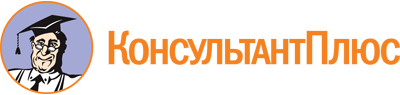 Приказ Минспорта ЧР от 05.05.2022 N 261
(ред. от 23.09.2022)
"Об утверждении Административного регламента Министерства физической культуры и спорта Чувашской Республики по предоставлению государственной услуги "Осуществляет оценку качества оказания общественно полезных услуг социально ориентированными некоммерческими организациями в соответствии с компетенцией Министерства физической культуры и спорта Чувашской Республики"
(Зарегистрировано в Госслужбе ЧР по делам юстиции 31.05.2022 N 7726)Документ предоставлен КонсультантПлюс

www.consultant.ru

Дата сохранения: 25.11.2022
 Список изменяющих документов(в ред. Приказа Минспорта ЧР от 23.09.2022 N 464)Список изменяющих документов(в ред. Приказа Минспорта ЧР от 23.09.2022 N 464)1. Информация о содержании общественно полезной услуги (объем, сроки, качество предоставления)2. Информация о лицах, непосредственно задействованных в исполнении общественно полезной услуги (в том числе о работниках социально ориентированной некоммерческой организации и о работниках, привлеченных по договорам гражданско-правового характера): количество лиц, сведения об их профессиональном образовании, стаже (опыте) работы в соответствующей сфере3. Удовлетворенность получателей общественно полезных услуг качеством их оказания (сведения о наличии или отсутствии жалоб на действия (бездействие) и (или) решения организации, связанные с оказанием ею общественно полезных услуг, признанных обоснованными судом, органами государственного контроля (надзора) и муниципального надзора, иными государственными органами в соответствии с их компетенцией, в течение двух лет, предшествующих подаче заявления о выдаче заключения о соответствии качества оказываемых социально ориентированной некоммерческой организацией общественно полезных услуг установленным критериям, с указанием реквизитов соответствующих решений судов, органов государственного контроля (надзора) и муниципального надзора, иных государственных органов)Признак заявителяNЗначения признака заявителяСтатус заявителя1социально ориентированные некоммерческие организации, оказывающие услуги по спортивной подготовке по спорту глухих на территории Чувашской РеспубликиСтатус заявителя2социально ориентированные некоммерческие организации, оказывающие услуги по спортивной подготовке по спорту лиц с интеллектуальными нарушениями на территории Чувашской РеспубликиСтатус заявителя3социально ориентированные некоммерческие организации, оказывающие услуги по спортивной подготовке лиц с поражением опорно-двигательного аппарата на территории Чувашской РеспубликиСтатус заявителя4социально ориентированные некоммерческие организации, оказывающие услуги по спортивной подготовке по спорту слепых на территории Чувашской РеспубликиСтатус заявителя5социально ориентированные некоммерческие организации, оказывающие услуги по спортивной подготовке по футболу лиц с заболеванием церебральным параличом на территории Чувашской РеспубликиСтатус заявителя6социально ориентированные некоммерческие организации, оказывающие услуги по пропаганде физической культуры, спорта и здорового образа жизни на территории Чувашской РеспубликиСтатус заявителя7социально ориентированные некоммерческие организации, оказывающие услуги по проведению занятий физкультурно-спортивной направленности по месту проживания граждан на территории Чувашской РеспубликиСтатус заявителя8социально ориентированные некоммерческие организации, оказывающие услуги по организации и проведению официальных спортивных мероприятий на территории Чувашской РеспубликиСтатус заявителя9социально ориентированные некоммерческие организации, оказывающие услуги по участию в организации официальных спортивных мероприятий на территории Чувашской РеспубликиСтатус заявителя10социально ориентированные некоммерческие организации, оказывающие услуги по организации и проведению официальных физкультурных (физкультурно-оздоровительных) мероприятий на территории Чувашской РеспубликиСтатус заявителя11социально ориентированные некоммерческие организации, оказывающие услуги по обеспечению доступа к спортивным объектам на территории Чувашской РеспубликиСтатус заявителя12социально ориентированные некоммерческие организации, оказывающие услуги по организации развития национальных видов спорта на территории Чувашской РеспубликиСтатус заявителя13социально ориентированные некоммерческие организации, оказывающие услуги по организации и проведению физкультурных и спортивных мероприятий в рамках ГТО (за исключением тестирования выполнения нормативов испытаний комплексов ГТО) на территории Чувашской РеспубликиСтатус заявителя14социально ориентированные некоммерческие организации, оказывающие услуги по организации и проведению мероприятий по военно-прикладным видам спорта на территории Чувашской РеспубликиСтатус заявителя15социально ориентированные некоммерческие организации, оказывающие услуги по организации и проведению мероприятий по служебно-прикладным видам спорта на территории Чувашской РеспубликиСтатус заявителя16социально ориентированные некоммерческие организации, оказывающие услуги по организации и проведению всероссийских смотров физической подготовки граждан допризывного и призывного возраста к военной службе на территории Чувашской РеспубликиСтатус заявителя17социально ориентированные некоммерческие организации, оказывающие услуги по организации и проведению спортивно-оздоровительной работы по развитию физической культуры и спорта среди различных групп населения на территории Чувашской РеспубликиСтатус заявителя18социально ориентированные некоммерческие организации, оказывающие услуги по организации и обеспечению экспериментальной и инновационной деятельности в области физической культуры и спорта на территории Чувашской РеспубликиЦель обращения1решение о выдаче заключенияЦель обращения2исправление допущенных опечаток и ошибок в выданных в результате предоставления государственной услуги документах, выдача дубликата документа, выданного по результатам предоставления государственной услуги